GECảm biếnChức năng Tạo áp suất khí nén lên đến 1250 inH2O/45 psiTạo áp suất chân không đến -27 inHgĐiều khiển chính xác tới 0.01 inH2OĐược cách nhiệt để khử ảnh hưởng của nhiệt độ Bơm tay PV210 là thiết bị tạo ra nguồn áp thấp và áp cho chân không, có thể điều khiển  áp chính xác. Thiết bị được cách nhiệt , tích hợp van an toàn áp để bảo vệ thiết bị khỏi trường hợp bị quá áp. Bơm tay PV210 đáp ứng toàn bộ mọi nhu cầu về hiệu chỉnh áp suất thấp trong công nghiệp.Nguồn tạo áp cho khí nén và chân không Các đầu kết nối nhanh, có thể vặn chặt bằng tay Áp suất cực thấp được tạo ra bằng cách điều chỉnh thước vernier Tích hợp van an toàn áp suất để đạt được áp suất ra lớn nhất Van kim điều khiển xả áp 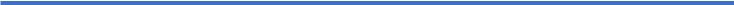 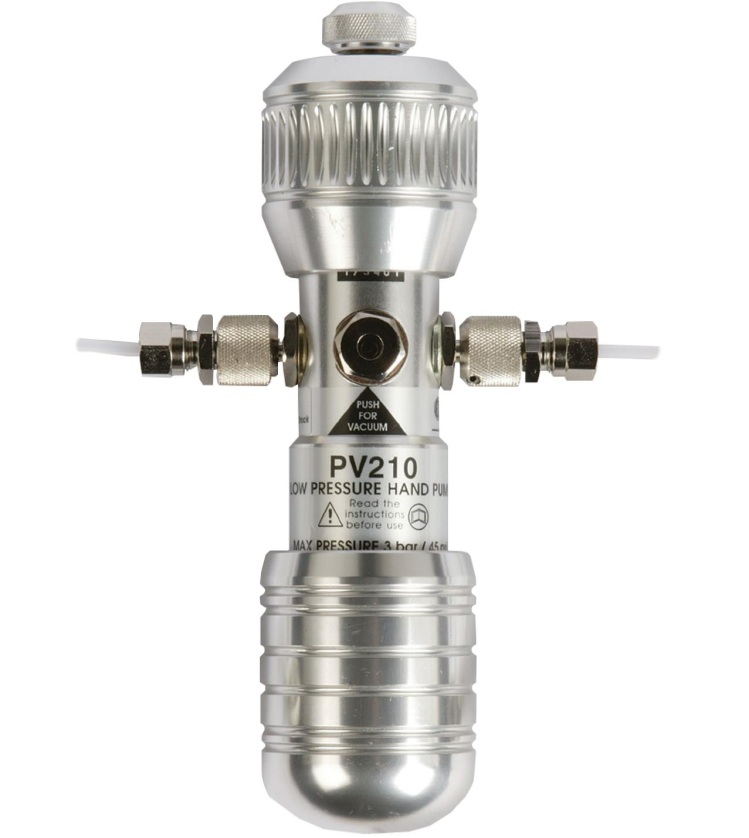 PV210Bơm tay áp suất thấp và chân không Thông số PV210Tổng quan Dải đo áp 0 đến 1250 inH2O, 0 đến 45 psiDải đo chân không 0 đến 27 inHgĐiều chỉnh van an toàn 20 inH2O đến áp suất lớn nhấtVật liệu Đồng tấm được mạ niken sáng, mạ nhôm, đồng phốt pho, gioăng ni try, ống dẫn ny lonKích thước (h x w)6.7 in to 1.8 in đường kínhTrọng lượng 1 lb ( 0.5 kg)Thông tin đặt hàng PV210Bơm tay linh hoạt, ống dẫn dài 1m có đường kính 1/8 inch, vật liệu từ ny lon có các đầu nối 1/4 in NPT female PV210-HABơm tay đi kèm theo va ly xách, dài 1 m có đường kính 1/8 in, vật liệu từ ny lon có các đầu nối 1/4 in NPT female và phụ kiện IAS-A110Bộ phụ kiện  Van 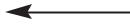 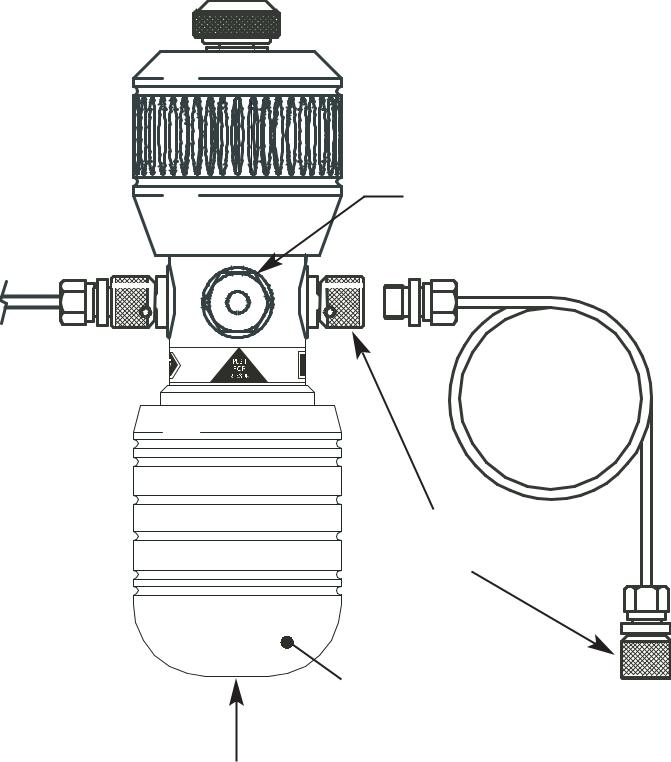 xả áp Thước điều chỉnh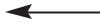 vernier        Van chọn áp suất/ chân   không Đầu nối nhanh Tay cầmrelief valve Van an toàn có thể điều chỉnh ápN.I.VINA CO.,LTDĐịa Chỉ :Lô 4-BT3 Khu Trung Văn,Nam Từ Liêm,Hà NộiTel:(+84)4-3212-3727  Fax: (+84)4-3212-3728Email:info@nivina.vn   -Wed:www.nivina.vn